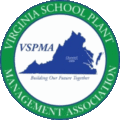 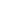 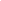 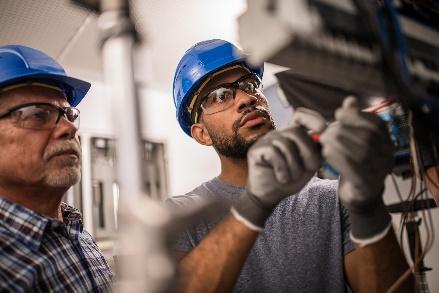 Region #:		See Attached List for Region #This form is to be used by adult learners (working in Virginia) who are advancing their education in a building trade occupation (e.g. general contracting, electrical, plumbing, etc.).Scholarship Program Procedure for Submitting ApplicationInclude with the application the following information:Three letters of recommendation(One letter must be from the Director Level Management at the applicant’s current employer)A statement that describes why you want to be a recipient of the VSPMA Scholarship, your current role and how advancing your education in a chosen trade or support of the trade(s) contributes to your long-term career plans.Scholarship Application documents must be submitted electronically no later than May 31, 2024 toDawson_Rae@ccpsnet.netDawson Rae, VSPMA Scholarship Committee Chair I.	To be completed by applicants: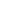 Employer and Program Information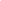 Current Employer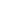 Employer Address and Phone Number Current PositionIntended or Current Vocational School/Apprenticeship Program and Intended Trade Address for Registrar/Business Office of School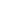 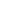 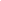 Three Letters of Recommendation must be received no later than May 31, 2024Letters of recommendation may be included with the application or mailed/emailed separatelyOne recommendation must be from the Director Level Management at the applicant’s current employerLetters may be submitted electronically with the subject line including VSPMA Scholarship Application via email.Email: Dawson_Rae@ccpsnet.netDescribe why you want to be a recipient of the VSPMA Scholarship, your current role and how advancing your education in a chosen trade contributes to your long-term career plans.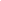 VSPMA REGION LIST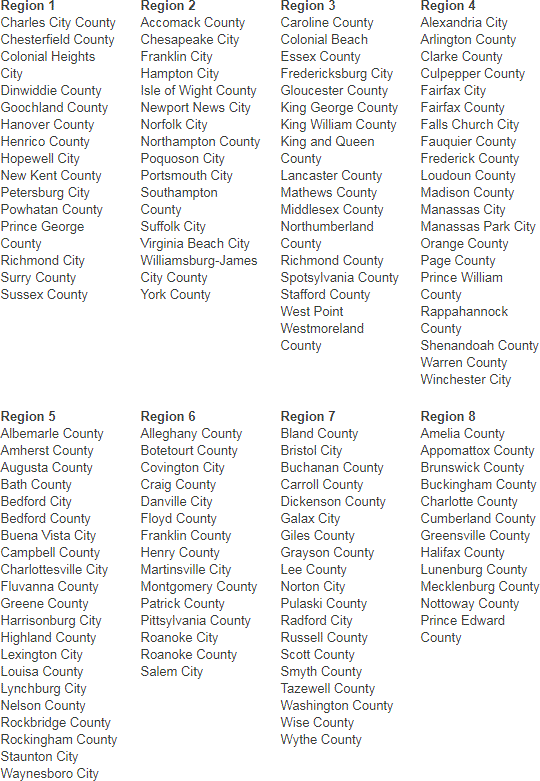 Contact InformationNamePhone NumberEmail AddressStreet Address or P.O. BoxCityStateZip Code: